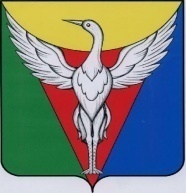 ЧЕЛЯБИНСКАЯ ОБЛАСТЬСОВЕТ  ДЕПУТАТОВ БОРОВОГО СЕЛЬСКОГО ПОСЕЛЕНИЯ ОКТЯБРЬСКОГО МУНИЦИПАЛЬНОГО РАЙОНАР Е Ш Е Н И Е__________________________________________________________________ От  10.10. 2023г     №  108                                                           О внесении изменений и дополненийв Устав Боровогосельского поселенияСовет депутатов Борового сельского поселенияРЕШАЕТ:1. Внести в Устав Борового сельского поселения следующие изменения и дополнения:1) в статье 17.1 «Староста сельского населенного пункта» пункт 2 изложить в следующей редакции:«2. Староста сельского населенного пункта назначается Советом депутатов Борового сельского поселения по представлению схода граждан сельского населенного пункта. Староста сельского населенного пункта назначается из числа граждан Российской Федерации, проживающих на территории данного сельского населенного пункта и обладающих активным избирательным правом, либо граждан Российской Федерации, достигших на день представления сходом граждан 18 лет и имеющих в собственности жилое помещение, расположенное на территории данного сельского населенного пункта.»;2) в статье 27 «Досрочное прекращение полномочий депутата Совета депутатов поселения»:дополнить подпунктом 11 следующего содержания:«11) полномочия депутата Совета депутатов Борового сельского поселения прекращаются досрочно решением Совета депутатов Борового сельского поселения в случае отсутствия депутата без уважительных причин на всех заседаниях Совета депутатов Борового сельского поселения в течение шести месяцев подряд;»;дополнить подпунктом 12 следующего содержания:«12) депутат освобождается от ответственности за несоблюдение ограничений и запретов, требований о предотвращении или об урегулировании конфликта интересов и неисполнение обязанностей, установленных Федеральным законом от 06.10.2003 № 131-ФЗ «Об общих принципах организации местного самоуправления в Российской Федерации» и другими федеральными законами в целях противодействия коррупции, в случае, если несоблюдение таких ограничений, запретов и требований, а также неисполнение таких обязанностей признается следствием не зависящих от указанного лица обстоятельств в порядке, предусмотренном частями 3 - 6 статьи 13 Федерального закона от 25 декабря 2008 года № 273-ФЗ «О противодействии коррупции»;»;подпункт 11считать подпунктом 13;3) статью 28 « Глава поселения» дополнить пунктом 9 следующего содержания:«9. Глава сельского поселения освобождается от ответственности за несоблюдение ограничений и запретов, требований о предотвращении или об урегулировании конфликта интересов и неисполнение обязанностей, установленных Федеральным законом от 06.10.2003 №131-ФЗ «Об общих принципах организации местного самоуправления в Российской Федерации» и другими федеральными законами в целях противодействия коррупции, в случае, если несоблюдение таких ограничений, запретов и требований, а также неисполнение таких обязанностей признается следствием не зависящих от него обстоятельств в порядке, предусмотренном частями 3 - 6 статьи 13 Федерального закона от 25.12.2008 №273-ФЗ «О противодействии коррупции».».2. Настоящее решение подлежит официальному опубликованию в газете «Октябрьская искра» после его государственной регистрации в территориальном органе уполномоченного федерального органа исполнительной власти в сфере регистрации уставов муниципальных образований.3. Настоящее решение вступает в силу после его официального опубликования в соответствии с действующим законодательством.Председатель Совета депутатов Борового сельского поселения                                                         Н.К. ГассГлава сельского поселения                                                             М.И.Семенищева